РОССИЙСКАЯ ФЕДЕРАЦИЯСвердловская областьДУМА  ПЫШМИНСКОГО  ГОРОДСКОГО  ОКРУГА(6 созыв, 14 заседание)Р Е Ш Е Н И Еот  28 ноября 2018 г.   № 92                                п.г.т. ПышмаО Стратегии социально-экономического развития Пышминского городского округа до 2030 годаВ соответствии с Федеральными законами от 06.20.2013 № 131-ФЗ «Об общих принципах организации местного самоуправления в Российской Федерации, от 28.06.2014 № 172-ФЗ «О стратегическом планировании в Российской Федерации», законом Свердловской области от 15.06.2015 № 45-ОЗ «О стратегическом планировании в Российской Федерации, осуществляемом на территории Свердловской области», Уставом Пышминского городского округа Дума Пышминского городского округа  РЕШИЛА:	1.Утвердить Стратегию социально-экономического развития Пышминского городского округа до 2030 года (прилагается).2.Рекомендовать руководителям предприятий и организаций, независимо от форм собственности, осуществляющих хозяйственную деятельность на территории Пышминского городского округа, обеспечить достижение показателей социально-экономического развития Пышминского городского округа, закрепленных в Стратегии социально-экономического развития Пышминского городского округа до 2030 года.3.Настоящее решение опубликовать в газете «Пышминские вести».Председатель Думы Пышминского городского округа__________________А.В. АртамоновГлаваПышминского городского округа__________________В.В. Соколов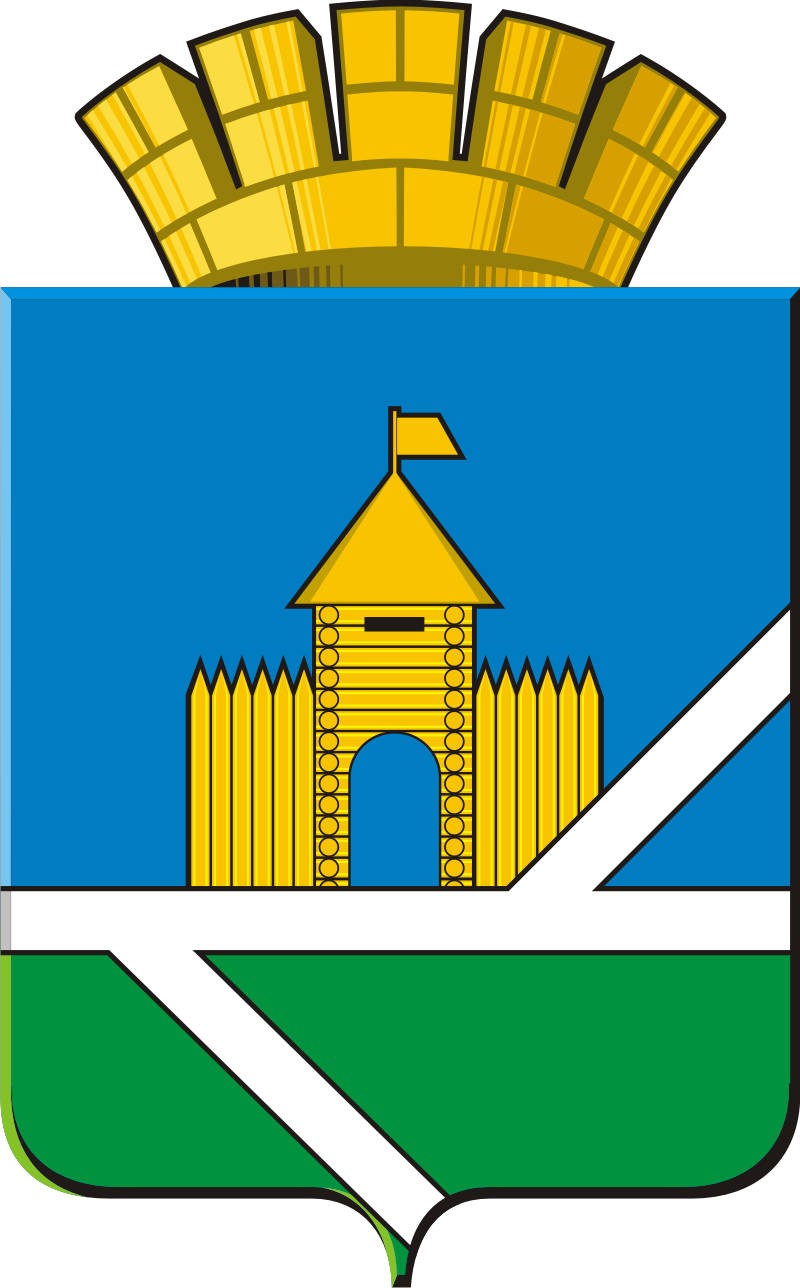 